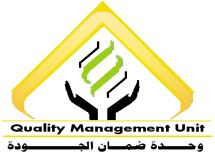 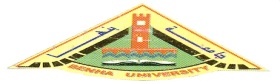 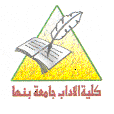              قسم :    التاريخ الآثار        الفرقة :    الرابعة       المادة : تاريخ الأمريكتين  ------------------------------------------------------------------------------------امتحان شهر أكتوبر الفصل  الدراسي الأول  للعام الجامعي 2015-2016    ===============================================( أجب عن سؤال واحد  فقط )   مما يلي : -       ـــــــــــــــــــــــــــــــــــــــــــــــــــــــــــــــــــــــ     1 – أشرح بالتفصيل : -العوامل التي أدت إلي أكتشاف الأمريكتين  .2 -  الحملات الأستكشافية للرحالة كريستوف كولومبوس                                                                                   مع أطيب الامنيات بالنجاح                                                                    أ.م.د/ نجلاء محمد عبد الجواد